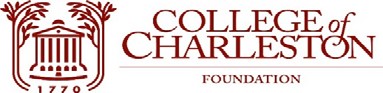  Agenda Foundation Board Development Committee Monday, February 7, 2022 Time: 10:00amhttps://cofc.zoom.us/j/83218661815The mission of the College of Charleston Foundation is to promote programs of education, research, student development, and faculty development for the exclusive benefit of the College of Charleston. COMMITTEE MEMBERS Tina Cundari ‘96 Chair	Charles Mosteller ‘81	Eric Cox ’93 Scott Cracraft ’83			
Neil Draisin’65Craig EneyRobbie Freeman ‘78Fleetwood HassellReba HugeJean Johnson	Laura RiccardelliKeith SaulsBOARD CHAIRMAN: Peggy Boykin ’81 EXECUTIVE DIRECTOR: Cathy Mahon ‘80, Interim Executive Vice President of Institutional                                               Advancement & Executive Director, College of Charleston Foundation
 STAFF:  Laurie Soenen, Executive Director of Annual Giving Programs, Parent Advisory Council               Kenton Youngblood, Director of Major GiftsAgenda:  Welcome, Call for Quorum & FOIA                                      Tina Cundari ’96  Approval of Minutes                                                         Tina Cundari ’96 Funding Priority Spotlight: Athletics                               Matt Roberts, Athletic Director FY22 Q2 Report and Highlights                                   Kenton Youngblood                                                                                                  Laurie SoenenGG+A Wrap Up Report                                               Cathy MahonAction Items & Adjournment                                      Tina Cundari ’96, Chair 